Keep Scottsbluff Gering Beautiful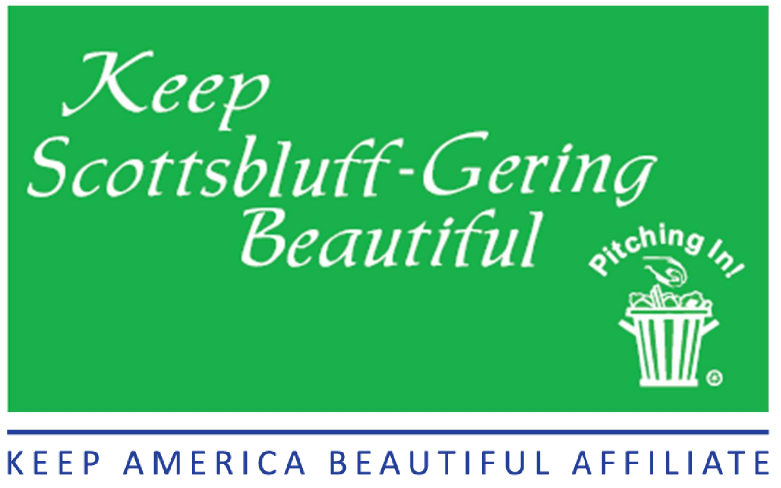 6TH AnnualGreen Ball ScrambleSaturday, AUGUST 13th, 2016Great PrizesMonument Shadows Golf Course8:00 am Shotgun StartCheck-in beginning at Entry Fee of $260.00 per team includes golf, prizes and lunch.Golf Carts available for an additional $15.20 per person.Trail fees for non-registered carts are $16.00 per cart.Format will be a 4-person scramble; Play will be in a four-some.Team can purchase Mulligans ($5/each player) and Kick, Throw or Blow ($10.00/team) Call Monument Shadows Golf Course to register at 308-635-2277.Team Members					Phone Numbers		          HDCP1.__________________________________		______________________            _______2.__________________________________		______________________            _______3.__________________________________		______________________            _______4.__________________________________		______________________            _______Golf Cart(s)		1	2	None		($15.20 per person)Trail Fees	$16.00 per cart*Total Fees Paid   $_______________*Please include entry fees, cart fees and trail fees.Limited to the first 36 paid teams.  If you have questions please call: Cassidy Baum 632-4649				      Loni Deines 635-1102				      Cindy Dickinson 631-4494